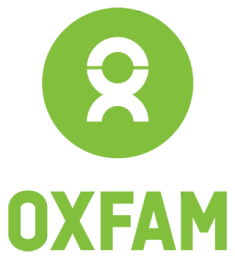  Oxfam in South Sudan Oxfam GB is an international non-governmental organisation working with others to alleviate poverty and injustice and has been working in South Sudan since 1983. Oxfam’s Programmatic Strategy concentrates on Saving Lives, Resilient Livelihoods, Advancing Gender Justice and Good Governance and Active Citizenship through full spectrum platform that includes humanitarian response, recovery and resilience, long term development and policy and advocacy. Oxfam currently operates in Four area field offices across South Sudan including in Jonglei State, Unity State, Upper Nile State, Western Bahr El Ghazal State, Lakes State, Central Equatoria State, Eastern Equatoria State, and Upper Nile State. Background: South Sudan has registered 2,604+ cases of Covid-19, 30+ deaths, and 80 recoveries. The pandemic increased vulnerability on the people and the population already had multiple displacements from conflicts and natural disaster.  As the pandemic continues, protection risks remain a serious concern for the populations and there are significant threats/risks to physical safety, SGBV, disruptions of access to basic services like education, shelter and water due to intense prevention measures imposed. With funding support from GFFO Oxfam is responding to the needs of internal displaced person, returnees and host communities affected by Covid-19 through WASH, Food Security. Gender and protection is mainstreamed in all the interventions implemented to mitigate the effects of the COVID-19 pandemic in Wau, Akobo and Lankien. Oxfam is planning to carry out protection and gender analysis to identify gendered needs and priorities of the affected communities in the target location. The analysis is expected to inform present and future program implementation and will therefore provide practical recommendations based on findings.  Main objectiveThe aim of the assessment is to comprehend general protection and Gender risks/threats and needs caused or exacerbated by COVID 19 on women, men, boys and girl and identify and coping mechanisms for women, girls, boys and men in the affected areas. The analysis will inform current and future Oxfam, partners and other organizations/ humanitarian programmes and advocacy as well as inform the wider humanitarian response and serve as evidence base for future proposals. Oxfam South Sudan Programme is looking for a Consultancy firm/individual for a Protection & Gender Analysis ConsultancyPurpose of the consultancy Oxfam South Sudan is seeking a consultant to work on received feedbacks on above mentioned gender analysis report from Oxfam team in coordination with Oxfam gender team, further analyse the information, refine the structure of the report and produce well-articulated final version of gender analysis report. The findings and recommendations of the study will guide in further interventions, to develop a deeper evidence base which can be used to inform the design of a better and effective programmatic response. The report will be available externally also and could therefore assist other agencies in doing so as well. Oxfam will:Facilitate the work as per the specified activity and timeframe in the outline above or updated timeframeProvide relevant documents to the consultant Effect payments according to the agreementProvide timely feedback on the tools, questions, and report from all relevant staff members. .  .Who we are looking forExperience:Social science degree or related relevant academic qualificationsCertificate in language translation, conflict resolution and peacebuilding will be an added advantage.Experience:Proven working experience conducting similar or related assignments in the conflict context in South Sudan.For more details on the role see the attached Terms of Reference;To applyIf you believe you fit the profile, please submit your application and CV detailing your experience for the post and including daytime telephone contacts and three referees, preferably your current or previous line managers.The deadline for submitting applications is 07 December 2020. Only short-listed candidates will be contacted. Interested Applicants should also send soft copies of their CVs, Cover letter and tentative proposal (With a timeline and a tentative budget) to JubaQuotations@oxfam.org.uk and copy hrsouthsudan@oxfam.org.uk NB: Female candidates are strongly encouraged to apply.Oxfam is committed to safeguarding and promoting the welfare of children, young people and adults and expects all staff and volunteers to share this commitment. We will do everything possible to ensure that only those that are suitable to work within our values are recruited to work for us. This post is subject to a range of screening checks.